GULBENES NOVADA DOMES LĒMUMSGulbenēPar aizņēmumu ERAF priekšfinansēšanas daļai investīciju projektam “Līgo kultūras nama energoefektivitātes paaugstināšana”Investīciju projekts “Līgo kultūras nama energoefektivitātes paaugstināšana” atbilst Gulbenes novada pašvaldības attīstības programmas 2018.-2024.gadam investīciju plāna 2022.-2024.gadam Ilgtermiņa prioritātes IP3. Kultūras telpas attīstība un dzīves vides kvalitāte (RVK) projektam Nr.2.Investīciju projekts “Līgo kultūras nama  energoefektivitātes paaugstināšana” atbilst  Ministra kabineta 2016.gada 8.marta noteikumu Nr. 152 Darbības programmas "Izaugsme un nodarbinātība" 4.2.2. specifiskā atbalsta mērķa "Atbilstoši pašvaldības integrētajām attīstības programmām sekmēt energoefektivitātes paaugstināšanu un atjaunoto energoresursu izmantošanu pašvaldību ēkās” prasībām un 13.1.3. specifiskā atbalsta mērķa "Atveseļošanas pasākumi vides un reģionālās attīstības jomā" 13.1.3.1. pasākuma "Energoefektivitātes paaugstināšana pašvaldību infrastruktūrā ekonomiskās situācijas uzlabošanai" īstenošanas noteikumiem.Projekta mērķis - primārās enerģijas patēriņa samazināšana Gulbenes novada pašvaldības Līgo pagasta kultūras namā, sekmējot energoefektivitātes paaugstināšanu ēkā, pašvaldības izdevumu samazināšanos par energoapgādi un veicot ieguldījumus pašvaldības infrastruktūrā atbilstoši pašvaldības attīstības programmā noteiktajām prioritātēm.2022.gada 8.augustā tika noslēgta vienošanās ar Centrālo finanšu un līgumu aģentūru par Eiropas Savienības fonda projekta īstenošanu Nr. 4.2.2.0/21/A/052, apstiprinot projekta kopējos izdevumus 398 471,74 EUR (trīs simti deviņdesmit astoņi tūkstoši četri simti septiņdesmit viens euro 74 centi) ar PVN.2022.gada 12.oktobrī Gulbenes novada pašvaldība noslēdza iepirkuma līgumu Nr. GNP 2022/59/ERAF ar Sabiedrību ar ierobežotu atbildību “PELLA” par Līgo kultūras nama energoefektivitātes paaugstināšanas būvdarbiem par līgumcenu 287 991,78 EUR (divi simti astoņdesmit septiņi tūkstoši deviņi simti deviņdesmit viens euro 78 centi) bez PVN.2023.gada 22.martā Pašvaldību aizņēmumu un galvojumu kontroles un pārraudzības padome ir apstiprinājusi aizdevuma sniegšanu  Gulbenes novada pašvaldības investīciju projekta “Līgo kultūras nama  energoefektivitātes paaugstināšana” pašvaldības finansējuma daļai 28 003,00 EUR (divdesmit astoņi tūkstoši trīs euro un 00 centi) apmērā.Investīciju projekta “Līgo kultūras nama  energoefektivitātes paaugstināšana” ERAF finansējuma 10 procentu priekšfinansēšanas daļa sastāda 31 167,60 EUR (trīsdesmit viens tūkstotis viens simts sešdesmit septiņi euro un 60 centi) apmēru, ko paredzēts finansēt ar Valsts kases aizņēmumu.Projektu paredzēts īstenot līdz 2023.gada 31.decembrim. Gulbenes novada pašvaldības tiesības ņemt aizņēmumu nosaka likuma “Par pašvaldību budžetiem” 22.panta pirmā daļa, kas nosaka, ka pašvaldība, pamatojoties uz domes lēmumu, var ņemt īstermiņa un ilgtermiņa aizņēmums un uzņemties ilgtermiņa saistības. Pašvaldības domes lēmumā, ar kuru pašvaldība uzņemas ilgtermiņa saistības, paredzami arī šādu saistību izpildes finansējuma avoti. Ilgtermiņa aizņēmumi šā likuma izpratnē ir aizņēmumi, kuru atmaksas periods pārsniedz viena saimnieciskā gada ietvarus. Ievērojot minēto un ņemot vērā faktu, ka pašvaldībai nepieciešams finansējums investīciju projekta  “Līgo kultūras nama  energoefektivitātes paaugstināšana” īstenošanas ietvaros ERAF finansējuma 10 procentu priekšfinansēšanas daļas apmaksai, pamatojoties uz Likuma par budžeta un finanšu vadību 41.panta piekto daļu, kas nosaka pašvaldībai ir tiesības ņemt aizņēmumus un sniegt galvojumus tikai gadskārtējā valsts budžeta likumā paredzētajos kopējo palielinājuma apjomos, likuma „Par pašvaldību budžetiem” 22.pantu, kas paredz pašvaldības tiesības ņemt aizņēmumus, 22.1 pantu, kas nosaka, ka pašvaldības ņem aizņēmumus, noslēdzot aizņēmuma līgumu ar Valsts kasi, “Pašvaldību likuma” 10.panta pirmās daļas 21.punktu, kurš nosaka, ka dome ir tiesīga izlemt ikvienu pašvaldības kompetences jautājumu un pieņemt lēmumus citos ārējos normatīvajos aktos paredzētajos gadījumos, kā arī ņemot vērā Finanšu komitejas ieteikumu, atklāti balsojot ar __ balsīm "Par" - (), "Pret" –  (), "Atturas" – () , Gulbenes novada dome NOLEMJ:1. Investīciju projekta “Līgo kultūras nama energoefektivitātes paaugstināšana” īstenošanai, kas atbilst pašvaldības apstiprinātajai attīstības programmai “Gulbenes novada attīstības programma 2018. – 2024.gadam” un nodrošina lietderīgu investīciju īstenošanu pašvaldības autonomo funkciju, organizēt iedzīvotājiem siltumapgādes pakalpojumu un sniegt iedzīvotājiem daudzveidīgu kultūras piedāvājumu un iespēju piedalīties kultūras dzīvē, sekmēt pašvaldības teritorijā esošā kultūras mantojuma saglabāšanu un sniegt atbalstu kultūras norisēm, izpildei, ņemt ilgtermiņa aizņēmumu 31 167,60 EUR (trīsdesmit viens tūkstotis viens simts sešdesmit septiņi euro un 60 centi) apmērā no Valsts kases ar tās noteikto procentu likmi uz 10 gadiem ar atlikto pamatsummas maksājumu līdz 2025.gada martam. Aizņēmuma atmaksu garantēt ar Gulbenes novada pašvaldības budžetu. Aizņēmumu izņemt 2023.gadā.2. UZDOT Gulbenes novada domes Finanšu nodaļas finanšu ekonomistei A. Zagorskai nodrošināt dokumentu sagatavošanu un iesniegšanu Finanšu ministrijas Pašvaldību aizņēmumu un galvojumu kontroles un pārraudzības padomei.3. PILNVAROT Gulbenes novada domes priekšsēdētāju parakstīt aizdevuma līgumu.Gulbenes novada domes priekšsēdētājs						A. CaunītisSagatavoja: A. Zagorska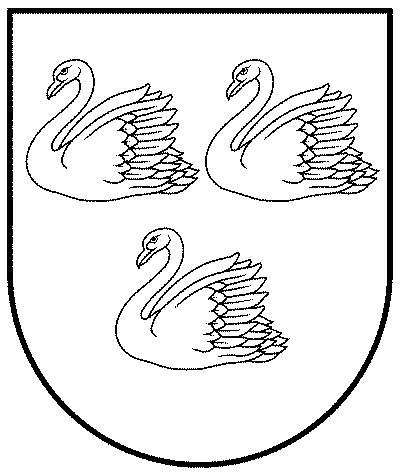 GULBENES NOVADA PAŠVALDĪBAReģ.Nr.90009116327Ābeļu iela 2, Gulbene, Gulbenes nov., LV-4401Tālrunis 64497710, mob.26595362, e-pasts; dome@gulbene.lv, www.gulbene.lv2023.gada 27.aprīlī         Nr. GND/2023/____        (protokols Nr.__; ___.p)